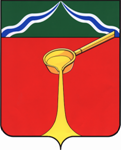 Калужская областьАдминистрация муниципального района«Город Людиново и Людиновский район»П О С Т А Н О В Л Е Н И Е           от 18.01.2022 г.                                                                                      № 32					О внесении  изменений  в постановление администрации муниципального района от 08.09.2012 №1302«О комиссии по соблюдению требований к служебномуповедению муниципальных служащих администрации муниципального района«Город Людиново и Людиновский район»         В соответствии  со ст. ст. 7, 43  Федерального закона «Об общих принципах организации местного самоуправления в Российской Федерации», Уставом муниципального района «Город Людиново и Людиновский район»,  администрация муниципального района «Город Людиново и Людиновский район»          ПОСТАНОВЛЯЕТ:         1. В постановлении администрации муниципального района  от 08.09.2012 №1302 «О комиссии по соблюдению требований к служебному поведению муниципальных служащих администрации муниципального района «Город Людиново и Людиновский район» Приложение №2 изложить  в новой редакции (прилагается).2. Контроль за исполнением настоящего постановления возложить на заместителя главы администрации муниципального района Е.В.Фоменко.3. Настоящее постановление вступает в силу с момента опубликования.Глава администрации муниципального района                                                                                              Д.С.УдаловПриложение«Приложение №2к постановлению администрациимуниципального района от 08.09.2012 №1302 СОСТАВКомиссии по соблюдению требований к служебному поведению муниципальных служащих администрации муниципального района «Город Людиново и Людиновский район»1. Фоменко Елена Владимировна – заместитель главы администрации муниципального района, председатель комиссии.2. Катунцева Людмила Анатольевна – заведующий юридическим отделом администрации муниципального района, заместитель председателя комиссии.3. Бондарева Нина Александровна – ведущий эксперт отдела организационно-контрольной и кадровой работы администрации муниципального района, секретарь комиссии.4. Гончарова Любовь Васильевна – глава муниципального района «Город Людиново и Людиновский район» (по согласованию).5. Кузнецова Галина Анатольевна – начальник отдела мониторинга отдела образования  администрации муниципального района.6. Шарафетдинова Лариса Афанасьевна - председатель общественного Совета при администрации муниципального района «Город Людиново и Людиновский район» (по согласованию).7. Зиновкин Александр Егорович – председатель городского Совета ветеранов (по согласованию). 8. Шаров Сергей Иванович – начальник МО МВД России «Людиновский» (по согласованию)».